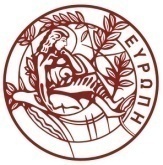 ΠΡΟΣΚΛΗΣΗ ΕΚΔΗΛΩΣΗΣ ΕΝΔΙΑΦΕΡΟΝΤΟΣΤο Πανεπιστήμιο Κρήτης, πρόκειται να προβεί με τη διαδικασία της απευθείας ανάθεσης, στην προμήθεια ενός δοχείου αποθήκευσης και ενός δοχείου μεταφοράς Υγρού Αζώτου, για τις εκπαιδευτικές ανάγκες του Τμήματος Ιατρικής του Πανεπιστημίου Κρήτης και συγκεκριμένα για την φύλαξη και ασφάλεια σε βαθειά κατάψυξη βιολογικού υλικού για μεγάλο χρονικό διάστημα., συνολικής προϋπολογισμένης δαπάνης 5.700,00€  συμπεριλαμβανομένου του ΦΠΑ.Η δαπάνη θα βαρύνει τις πιστώσεις του προϋπολογισμού Δημοσίων Επενδύσεων του Ιδρύματος και συγκεκριμένα τον ΚΑΕ9332.024.01(έργο 2014ΣΕ54600068«Προμήθεια, εγκατάσταση και συντήρηση Επιστημονικού Εξοπλισμού» - παλαιός κωδικός 2005ΣΕ04600049).  Αριθ. ΑΔΑΜ εγκεκριμένου αιτήματος 17REQ005865754. Απόφαση έγκρισης πίστωσης με αριθ. πρωτ. 1719/14-02-2017 με ΑΔΑ ΨΤΦ6469Β7Γ-ΩΘΔ. CPV 24111700-2 & Κωδικός NUTS EL431Η ανάθεση της σύμβασης θα γίνει σύμφωνα με τους όρους που περιγράφονται στο ΠΑΡΑΡΤΗΜΑ , το οποίο αποτελεί αναπόσπαστο μέρος της παρούσας Πρόσκλησης Εκδήλωσης Ενδιαφέροντος.  Δεν μπορούν να υποβληθούν προσφορές για μέρος των ειδών.Ο προσφέρων θα πρέπει να προσκομίσει Υπεύθυνη Δήλωση, στην οποία να δηλώνει: ότι δεν συντρέχουν οι λόγοι αποκλεισμού από διαδικασίες σύναψης δημοσίων συμβάσεων των παρ.1 και 2 του άρθρου 73 του Ν.4412/2016. Η υποχρέωση της μη συνδρομής των λόγων της παραγράφου 1 το αρ. 73 του ν. 4412/0216 αφορά ιδίως: αα) στις περιπτώσεις εταιρειών περιορισμένης ευθύνης (Ε.Π.Ε.) και προσωπικών εταιρειών (Ο.Ε. και Ε.Ε.), τους διαχειριστές, ββ) στις περιπτώσεις ανωνύμων εταιρειών (Α.Ε.), τον Διευθύνοντα Σύμβουλο, καθώς και όλα τα μέλη του Διοικητικού Συμβουλίου.Η ανάθεση θα γίνει στην εταιρεία με την πλέον συμφέρουσα  από οικονομική άποψη προσφορά βάσει της τιμής που πληροί τις τεχνικές προδιαγραφές του Παραρτήματος.Ο οικονομικός φορέας ο οποίος θα επιλεγεί να  του ανατεθεί η σύμβαση είναι υποχρεωμένος μετά από αίτημα της Αναθέτουσας Αρχής, να προσκομίσει προς απόδειξη της μη συνδρομής των λόγων αποκλεισμού από διαδικασίες σύναψης δημοσίων συμβάσεων των παρ.1 και 2 του άρθρου 73 του Ν.4412/2016, τα παρακάτω δικαιολογητικά:α.  Απόσπασμα ποινικού μητρώου. Η υποχρέωση αφορά ιδίως: αα) στις περιπτώσεις εταιρειών περιορισμένης ευθύνης (Ε.Π.Ε.) και προσωπικών εταιρειών (Ο.Ε. και Ε.Ε.), τους διαχειριστές, ββ) στις περιπτώσεις ανωνύμων εταιρειών (Α.Ε.), τον Διευθύνοντα Σύμβουλο, καθώς και όλα τα μέλη του Διοικητικού Συμβουλίου.β. Φορολογική ενημερότηταγ. Ασφαλιστική ενημερότητα (άρθρο 80 παρ.2 του Ν.4412/2016)Η παράδοση των ειδών θα πρέπει να γίνει εντός τριάντα (30) ημερολογιακών ημερών από την ημερομηνία υπογραφής της σχετικής σύμβασης και σε χώρους του Πανεπιστημίου Κρήτης στο Ηράκλειο που θα υποδειχθούν από τους υπευθύνους .Για τεχνικές πληροφορίες οι ενδιαφερόμενοι μπορούν να επικοινωνούν με τον κ.  Γεώργιο Χαμηλό,  Αναπληρωτή Καθηγητή , στο τηλέφωνο 2810394560 και στο email:  hamilosgeorge@yahoo.gr     Για γενικές πληροφορίες οι ενδιαφερόμενοι μπορούν να επικοινωνούν όλες τις εργάσιμες ημέρες και ώρες των Δημοσίων Υπηρεσιών με το Τμήμα Προμηθειών του Π.Κ στις Βούτες Ηρακλείου στο τηλ. 2810-393137 και e-mail salemi@admin.uoc.grΠροσφορές θα γίνονται δεκτές από τους ενδιαφερόμενους μέχρι και την Παρασκευή 17 Μαρτίου 2017 και ώρα 13:30 στο Τμήμα Προμηθειών της Υποδ/νσης Οικονομικής Διαχείρισης του Πανεπιστημίου Κρήτης στις Βούτες Ηρακλείου (κτήριο Διοίκησης Ι, 1ος όροφος, γραφ. 109).   Οι προσφορές πρέπει να είναι σφραγισμένες.Η αποσφράγιση των προσφορών θα γίνει την Παρασκευή 17 Μαρτίου  στις 13:40Ο Πρύτανης του Πανεπιστημίου ΚρήτηςΟδυσσέας – Ιωάννης ΖώραςΠΑΡΑΡΤΗΜΑΥΠΟΔ/ΝΣΗ ΟΙΚΟΝΟΜΙΚΗΣ ΔΙΑΧΕΙΡΙΣΗΣΤΜΗΜΑ ΠΡΟΜΗΘΕΙΩΝ Κτήριο Διοίκησης ΙΠανεπιστημιούπολη Βουτών70013 ΗράκλειοΠληρ. Π. ΣαλεμήΤηλ:  2810 393137Fax:   2810 393408                       Ηράκλειο  03/03/2017                       Αρ. Πρωτ. 2758ΕίδοςΔοχείο για φύλαξη κρυοσωληναρίων σε υγρό άζωτοΠεριγραφήΔοχείο για φύλαξη κρυοσωληναρίων σε υγρό άζωτο χωρητικότητας 70 περίπου λίτρωνΠοσότητα1ΤΕΧΝΙΚΕΣ ΠΡΟΔΙΑΓΡΑΦΕΣΤΕΧΝΙΚΕΣ ΠΡΟΔΙΑΓΡΑΦΕΣΓενική περιγραφήΔοχείο για φύλαξη κρυοσωληναρίων σε υγρό άζωτο χωρητικότητας 70 περίπου λίτρων Τεχνικά χαρακτηριστικάΝα πρόκειται για δοχείο συντήρησης κρυοσωληναρίων σε κουτιά σε υγρό άζωτοΝα διαθέτει χωρητικότητα τουλάχιστον 2000 κρυοσωληναρίων των 2mlΝα έχει χωρητικότητα τουλάχιστον 70lt υγρού αζώτουΟ χρόνος στατικής συντήρησης (staticholdingtime) να είναι τουλάχιστον 80 ημέρεςΗ διάμετρος του ανοίγματος του δοχείου να είναι τουλάχιστον 20cmΝα περιλαμβάνει κατάλληλα rack από ανοξείδωτο ατσάλι για την τοποθέτηση τουλάχιστον 20 κουτιών των 100 θέσεωνΟι διαστάσεις του δοχείου να είναι λιγότερο από 30 Χ 30 Χ 80cm και το βάρος του λιγότερο από 50 κιλάΝα προσφέρεται με βάση με ρόδεςΝα διαθέτει πιστοποίηση CEMark και ο κατασκευαστής να διαθέτει ISO9001Να παρέχεται και βάση με ροδάκια (cart). Γενικές απαιτήσεις:Να είναι κατασκευασμένο σύμφωνα με τα διεθνή πρότυπα ασφάλειας.Εγγύηση καλής λειτουργίας τουλάχιστον ενός έτους από την ημερομηνία παραλαβήςΝα παρέχεται τεχνική υποστήριξη για τουλάχιστον πέντε έτηΓενική περιγραφήΔοχείο για φύλαξη κρυοσωληναρίων σε υγρό άζωτο χωρητικότητας 70 περίπου λίτρων Τεχνικά χαρακτηριστικάΝα πρόκειται για δοχείο συντήρησης κρυοσωληναρίων σε κουτιά σε υγρό άζωτοΝα διαθέτει χωρητικότητα τουλάχιστον 2000 κρυοσωληναρίων των 2mlΝα έχει χωρητικότητα τουλάχιστον 70lt υγρού αζώτουΟ χρόνος στατικής συντήρησης (staticholdingtime) να είναι τουλάχιστον 80 ημέρεςΗ διάμετρος του ανοίγματος του δοχείου να είναι τουλάχιστον 20cmΝα περιλαμβάνει κατάλληλα rack από ανοξείδωτο ατσάλι για την τοποθέτηση τουλάχιστον 20 κουτιών των 100 θέσεωνΟι διαστάσεις του δοχείου να είναι λιγότερο από 30 Χ 30 Χ 80cm και το βάρος του λιγότερο από 50 κιλάΝα προσφέρεται με βάση με ρόδεςΝα διαθέτει πιστοποίηση CEMark και ο κατασκευαστής να διαθέτει ISO9001Να παρέχεται και βάση με ροδάκια (cart). Γενικές απαιτήσεις:Να είναι κατασκευασμένο σύμφωνα με τα διεθνή πρότυπα ασφάλειας.Εγγύηση καλής λειτουργίας τουλάχιστον ενός έτους από την ημερομηνία παραλαβήςΝα παρέχεται τεχνική υποστήριξη για τουλάχιστον πέντε έτηΕίδοςΔοχείo αποθήκευσης , μεταφοράς και απόσυρσης υγρού αζώτουΠεριγραφήΔοχείo αποθήκευσης , μεταφοράς και απόσυρσης ύγρου αζώτου, 10LΠοσότητα1ΤΕΧΝΙΚΕΣ ΠΡΟΔΙΑΓΡΑΦΕΣΤΕΧΝΙΚΕΣ ΠΡΟΔΙΑΓΡΑΦΕΣΓενική περιγραφήΔοχείο αποθήκευσης , μεταφοράς και απόσυρσης υγρού αζώτου, 10L. Τεχνικά χαρακτηριστικάΝα πρόκειται για δοχείο μεταφοράς υγρού αζώτου χωρητικότητας τουλάχιστον 10LΝα είναι κατασκευασμένο από ελαφρύ αλουμίνιοΝα περιλαμβάνει χερούλι για τη διευκόλυνση της χειροκίνητης μετάγγισης του υγρού αζώτουΟ χρόνος στατικής συντήρησης (staticholdingtime) να είναι τουλάχιστον 50 ημέρεςΗ διάμετρος του ανοίγματος του δοχείου να είναι τουλάχιστον 5cmΟι διαστάσεις του δοχείου να είναι λιγότερο από 20 Χ 20 Χ 70cm και το βάρος του λιγότερο από 12 κιλάΝα υπάρχουν διαθέσιμα αξεσουάρ όπως τροχήλατο μετακίνησης, διάταξη για μη χειροκίνητη μετάγγιση του υγρού αζώτου και ειδική κουτάλα (dipper)Γενικές απαιτήσεις:Να είναι κατασκευασμένο σύμφωνα με τα διεθνή πρότυπα ασφάλειας.Εγγύηση καλής λειτουργίας τουλάχιστον ενός έτους από την ημερομηνία παραλαβήςΝα παρέχεται τεχνική υποστήριξη για τουλάχιστον πέντε έτη Γενική περιγραφήΔοχείο αποθήκευσης , μεταφοράς και απόσυρσης υγρού αζώτου, 10L. Τεχνικά χαρακτηριστικάΝα πρόκειται για δοχείο μεταφοράς υγρού αζώτου χωρητικότητας τουλάχιστον 10LΝα είναι κατασκευασμένο από ελαφρύ αλουμίνιοΝα περιλαμβάνει χερούλι για τη διευκόλυνση της χειροκίνητης μετάγγισης του υγρού αζώτουΟ χρόνος στατικής συντήρησης (staticholdingtime) να είναι τουλάχιστον 50 ημέρεςΗ διάμετρος του ανοίγματος του δοχείου να είναι τουλάχιστον 5cmΟι διαστάσεις του δοχείου να είναι λιγότερο από 20 Χ 20 Χ 70cm και το βάρος του λιγότερο από 12 κιλάΝα υπάρχουν διαθέσιμα αξεσουάρ όπως τροχήλατο μετακίνησης, διάταξη για μη χειροκίνητη μετάγγιση του υγρού αζώτου και ειδική κουτάλα (dipper)Γενικές απαιτήσεις:Να είναι κατασκευασμένο σύμφωνα με τα διεθνή πρότυπα ασφάλειας.Εγγύηση καλής λειτουργίας τουλάχιστον ενός έτους από την ημερομηνία παραλαβήςΝα παρέχεται τεχνική υποστήριξη για τουλάχιστον πέντε έτη 